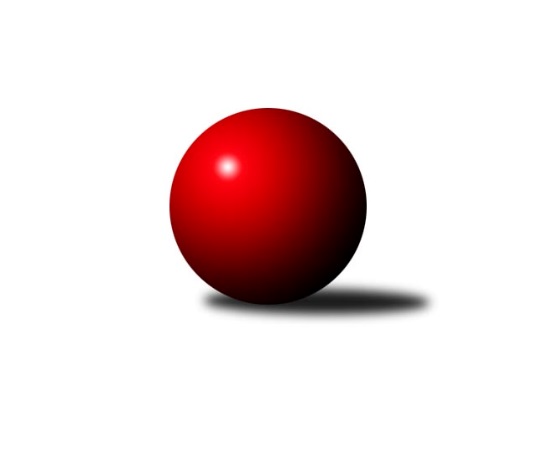 Č.8Ročník 2019/2020	22.11.2019Nejlepšího výkonu v tomto kole: 2623 dosáhlo družstvo: TJ Fezko Strakonice AOP Strakonice a Písek 2019/2020Výsledky 8. kolaSouhrnný přehled výsledků:TJ Fezko Strakonice C	- TJ Sokol Písek B	6:2	2453:2393	8.0:4.0	22.11.SK Otava Katovice 	- TJ Blatná D	0:8	       kontumačně		22.11.TJ Fezko Strakonice A	- TJ Fezko Strakonice B	8:0	2623:2252	11.0:1.0	22.11.Tabulka družstev:	1.	TJ Fezko Strakonice A	8	8	0	0	52.0 : 12.0 	67.5 : 28.5 	 2463	16	2.	TJ Blatná D	8	4	2	2	36.0 : 28.0 	55.0 : 41.0 	 2368	10	3.	TJ Fezko Strakonice C	8	4	1	3	33.0 : 31.0 	46.0 : 50.0 	 2253	9	4.	TJ Sokol Písek B	8	3	0	5	30.5 : 33.5 	52.5 : 43.5 	 2248	6	5.	TJ Fezko Strakonice B	8	2	1	5	22.5 : 41.5 	40.0 : 56.0 	 2237	5	6.	SK Otava Katovice	8	1	0	7	18.0 : 46.0 	27.0 : 69.0 	 2213	2Podrobné výsledky kola:	 TJ Fezko Strakonice C	2453	6:2	2393	TJ Sokol Písek B	Miroslav Kocour	 	 209 	 195 		404 	 2:0 	 375 	 	200 	 175		Dana Preslová	Jaroslav Petráň	 	 223 	 219 		442 	 2:0 	 414 	 	221 	 193		Martina Bendasová	Stanislav Bouda	 	 187 	 178 		365 	 0:2 	 439 	 	201 	 238		Milan Vanžura	Jiří Maťátko	 	 188 	 208 		396 	 0:2 	 424 	 	213 	 211		Iva Švejcarová	Karel Palán	 	 218 	 205 		423 	 2:0 	 341 	 	180 	 161		Jiří Votypka	Josef Herzig	 	 201 	 222 		423 	 2:0 	 400 	 	192 	 208		Pavel Sitterrozhodčí: KrajčoNejlepší výkon utkání: 442 - Jaroslav Petráň	 SK Otava Katovice 		0:8		TJ Blatná Drozhodčí: KONTUMACE	 TJ Fezko Strakonice A	2623	8:0	2252	TJ Fezko Strakonice B	Richard Zelinka	 	 216 	 236 		452 	 2:0 	 386 	 	202 	 184		Václav Kalous	Hana Kyrianová	 	 214 	 197 		411 	 2:0 	 365 	 	190 	 175		Václav Poklop	Martin Krajčo	 	 253 	 226 		479 	 2:0 	 387 	 	201 	 186		Libor Hejpetr	Martin Rod	 	 197 	 226 		423 	 2:0 	 364 	 	191 	 173		David Trobl	Pavel Poklop	 	 217 	 227 		444 	 2:0 	 357 	 	153 	 204		Jiří Linhart	Václav Valhoda	 	 210 	 204 		414 	 1:1 	 393 	 	183 	 210		Jaroslav Holfeldrozhodčí: KrajčoNejlepší výkon utkání: 479 - Martin KrajčoPořadí jednotlivců:	jméno hráče	družstvo	celkem	plné	dorážka	chyby	poměr kuž.	Maximum	1.	Pavel Poklop 	TJ Fezko Strakonice A	421.58	277.3	144.3	3.5	2/3	(461)	2.	Richard Zelinka 	TJ Fezko Strakonice A	419.83	285.4	134.4	6.4	3/3	(456)	3.	Zdeněk Valdman 	TJ Fezko Strakonice A	416.00	285.3	130.7	7.9	3/3	(445)	4.	Josef Navrátil 	TJ Blatná D	414.75	288.1	126.6	6.8	2/3	(437)	5.	Martin Krajčo 	TJ Fezko Strakonice A	414.00	275.2	138.8	5.9	3/3	(479)	6.	Petr Šídlo 	SK Otava Katovice 	412.06	290.1	121.9	6.0	3/3	(430)	7.	Martin Rod 	TJ Fezko Strakonice A	411.27	287.8	123.5	7.1	3/3	(462)	8.	Jakub Kareš 	TJ Fezko Strakonice A	410.67	284.2	126.5	7.0	3/3	(447)	9.	Drahomíra Nedomová 	TJ Sokol Písek B	403.92	277.8	126.1	6.1	2/3	(436)	10.	Josef Kohout 	TJ Blatná D	403.67	287.3	116.3	12.0	3/3	(425)	11.	Jaroslav Pýcha 	TJ Blatná D	402.00	277.0	125.0	8.5	2/3	(430)	12.	Karel Koubek 	TJ Blatná D	401.42	276.3	125.1	7.9	3/3	(440)	13.	Adriana Němcová 	TJ Fezko Strakonice B	400.17	281.3	118.8	8.5	3/3	(419)	14.	Marie Lukešová 	TJ Sokol Písek B	395.67	272.5	123.2	4.3	2/3	(410)	15.	Petr Dlabač 	TJ Blatná D	394.33	282.8	111.6	8.0	3/3	(436)	16.	Pavel Sitter 	TJ Sokol Písek B	394.00	277.3	116.7	9.3	3/3	(405)	17.	František Nesveda 	SK Otava Katovice 	394.00	281.7	112.3	10.6	3/3	(413)	18.	Karel Palán 	TJ Fezko Strakonice C	393.95	279.7	114.3	7.2	4/4	(441)	19.	Milada Sýkorová 	SK Otava Katovice 	390.11	274.2	115.9	8.6	3/3	(409)	20.	Bohuslava Říhová 	TJ Blatná D	387.50	275.0	112.5	10.8	2/3	(424)	21.	Petra Prýmasová 	TJ Blatná D	387.42	276.3	111.1	9.3	3/3	(405)	22.	Miroslav Trobl 	TJ Fezko Strakonice B	385.00	270.3	114.7	11.6	3/3	(409)	23.	Jan Vaňata 	TJ Blatná D	385.00	272.7	112.3	10.1	3/3	(406)	24.	Zdeněk Haas 	SK Otava Katovice 	385.00	274.5	110.5	11.0	2/3	(400)	25.	Libor Hejpetr 	TJ Fezko Strakonice B	384.89	281.8	103.1	12.4	3/3	(427)	26.	Jaroslav Holfeld 	TJ Fezko Strakonice B	382.13	269.1	113.1	11.1	3/3	(426)	27.	Iva Švejcarová 	TJ Sokol Písek B	381.00	278.1	102.9	12.5	3/3	(424)	28.	Martina Bendasová 	TJ Sokol Písek B	377.33	274.0	103.3	9.8	3/3	(424)	29.	Petr Švec 	TJ Fezko Strakonice C	377.17	273.8	103.3	11.5	3/4	(395)	30.	Jiří Maťátko 	TJ Fezko Strakonice C	377.00	263.5	113.5	10.9	4/4	(404)	31.	Jaroslav Tomšovic 	SK Otava Katovice 	376.06	277.7	98.3	11.1	3/3	(398)	32.	Miroslav Kocour 	TJ Fezko Strakonice C	375.56	277.3	98.2	12.3	3/4	(404)	33.	Josef Herzig 	TJ Fezko Strakonice C	375.27	270.1	105.2	12.2	3/4	(434)	34.	František Vondrášek 	SK Otava Katovice 	374.75	278.3	96.5	13.8	2/3	(400)	35.	Věra Hajíčková 	TJ Sokol Písek B	373.56	258.8	114.8	9.7	3/3	(387)	36.	Zlatuše Hofmanová 	TJ Sokol Písek B	371.75	276.0	95.8	15.0	2/3	(378)	37.	Hana Kyrianová 	TJ Fezko Strakonice A	363.13	254.4	108.8	12.5	2/3	(411)	38.	David Trobl 	TJ Fezko Strakonice B	361.00	264.3	96.7	12.7	3/3	(382)	39.	Vladimír Falc 	TJ Fezko Strakonice C	351.22	266.6	84.7	17.7	3/4	(393)	40.	Olga Procházková 	TJ Sokol Písek B	345.67	252.7	93.0	15.0	3/3	(383)	41.	Jiří Linhart 	TJ Fezko Strakonice B	323.47	240.2	83.3	15.8	3/3	(359)	42.	Miroslav Procházka 	TJ Sokol Písek B	322.33	238.7	83.7	18.0	3/3	(347)	43.	Eva Konzalová 	SK Otava Katovice 	269.78	206.4	63.3	30.1	3/3	(294)		Jaroslav Petráň 	TJ Fezko Strakonice C	430.00	294.0	136.0	8.5	1/4	(442)		Karel Filek 	TJ Fezko Strakonice A	424.50	290.5	134.0	6.5	1/3	(438)		Milan Vanžura 	TJ Sokol Písek B	416.50	293.5	123.0	14.0	1/3	(439)		Václav Valhoda 	TJ Fezko Strakonice A	413.50	285.0	128.5	6.5	1/3	(414)		Zuzana Koubová 	TJ Fezko Strakonice C	410.00	288.0	122.0	9.5	2/4	(423)		Václav Kalous 	TJ Fezko Strakonice B	385.83	279.8	106.0	11.5	1/3	(402)		Václav Poklop 	TJ Fezko Strakonice B	384.17	273.7	110.5	12.3	1/3	(406)		Dana Preslová 	TJ Sokol Písek B	375.00	272.0	103.0	14.0	1/3	(375)		Stanislav Bouda 	TJ Fezko Strakonice C	352.67	253.0	99.7	10.2	2/4	(368)		Jiří Votypka 	TJ Sokol Písek B	341.00	243.0	98.0	12.0	1/3	(341)		Václav Kalous 	TJ Fezko Strakonice B	339.00	257.0	82.0	22.0	1/3	(339)		Petr Kos 	TJ Fezko Strakonice C	334.75	246.5	88.3	16.8	2/4	(349)Sportovně technické informace:Starty náhradníků:registrační číslo	jméno a příjmení 	datum startu 	družstvo	číslo startu
Hráči dopsaní na soupisku:registrační číslo	jméno a příjmení 	datum startu 	družstvo	Program dalšího kola:9. kolo28.11.2019	čt	17:00	TJ Sokol Písek B - TJ Fezko Strakonice A	29.11.2019	pá	16:00	TJ Fezko Strakonice C - SK Otava Katovice 	29.11.2019	pá	19:00	TJ Fezko Strakonice B - TJ Blatná D	Nejlepší šestka kola - absolutněNejlepší šestka kola - absolutněNejlepší šestka kola - absolutněNejlepší šestka kola - absolutněNejlepší šestka kola - dle průměru kuželenNejlepší šestka kola - dle průměru kuželenNejlepší šestka kola - dle průměru kuželenNejlepší šestka kola - dle průměru kuželenNejlepší šestka kola - dle průměru kuželenPočetJménoNázev týmuVýkonPočetJménoNázev týmuPrůměr (%)Výkon3xMartin KrajčoFezko A4794xMartin KrajčoFezko A120.174795xRichard ZelinkaFezko A4524xRichard ZelinkaFezko A113.44525xPavel PoklopFezko A4445xPavel PoklopFezko A111.394442xJaroslav PetráňFezko C4422xJaroslav PetráňFezko C110.894421xMilan VanžuraPísek B4391xMilan VanžuraPísek B110.144391xIva ŠvejcarováPísek B4241xIva ŠvejcarováPísek B106.37424